Bundesgymnasium und Sport-Realgymnasium  (HIB) SaalfeldenSpeiseplan vom 25. – 30.11.2019MONTAG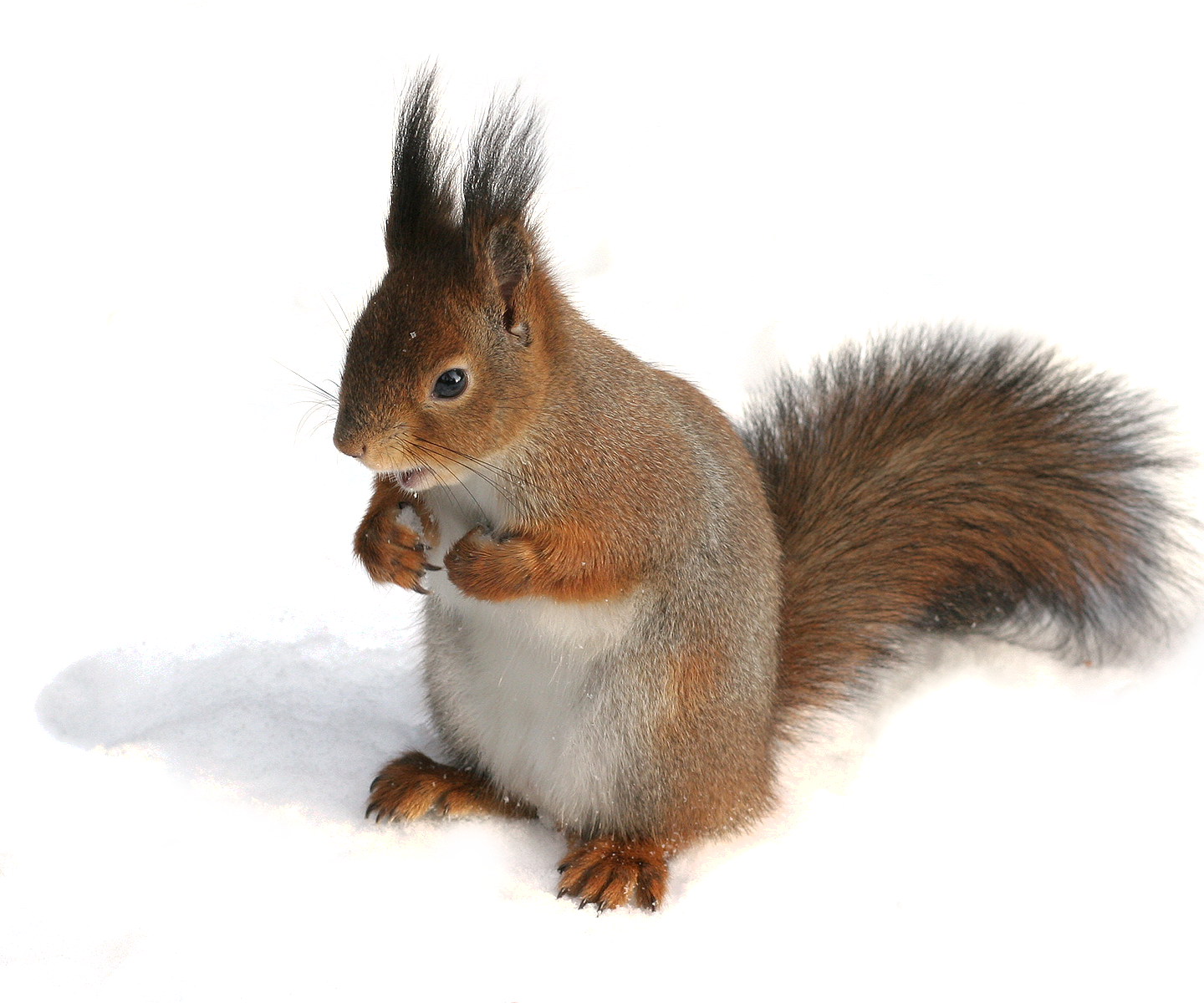 Frühstücksbuffet		Mittagessen:	Suppe, Nudeln „Gärtnerinnen Art“, Parmesan, Salatbuffet, Schoko-DonutsAbendessen:	mexikanische WrapsVege:	vege. WrapsDIENSTAGFrühstücksbuffet		Mittagessen:	Suppe, Putengulasch „Provence“, Polentaschnitte, Salatbuffet, LebkuchenmousseVege:		Polentaknödel mit KürbissauceAbendessen:	diverse Aufstriche, Rohkost, Brot, TeeMITTWOCH  Frühstücksbuffet		„gesundes Frühstück“Mittagessen:	Suppe, Wiener Schnitzel, Preiselbeeren, Petersilkartoffeln, Salatbuffet, ObstVege:		gebackener Brie mit SchnittlauchsauceAbendessen:			Tortellini mit Gemüse und Blattspinat, SalatDONNERSTAG   Frühstücksbuffet		Mittagessen:	Suppe, Pizza a la casa, Salatbuffet, gef. RiesenhippeVege:				       ligurische GemüsepizzaAbendessen:			Milchreis mit Zimtzucker, Brot, Butter, Radieschen, KresseFREITAGFrühstücksbuffetMittagessen:			Suppe, Faschierte Laibchen, Ketchup, Püree,  Salatbuffet, 				ApfelmusVege:					Rote-Linsen-LaibchenAbendessen:			Suppe mit Tiroler Knödel, SalatVege:				Suppe mit KräuterknöderlSAMSTAGFrühstücksbuffet		Guten Appetit! 	                            Änderungen vorbehalten!*Für Informationen über allergene Stoffe wenden Sie sich bitte an  unsere geschulten Mitarbeiter!